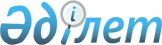 О внесении изменений в решение маслихата от 22 декабря 2016 года № 80 "О районном бюджете Амангельдинского района на 2017 - 2019 годы"Решение маслихата Амангельдинского района Костанайской области от 23 февраля 2017 года № 95. Зарегистрировано Департаментом юстиции Костанайской области 13 марта 2017 года № 6900      В соответствии со статьей 109 Бюджетного кодекса Республики Казахстан от 4 декабря 2008 года и статьей 6 Закона Республики Казахстан от 23 января 2001 года "О местном государственном управлении и самоуправлении в Республике Казахстан" Амангельдинский районный маслихат РЕШИЛ: 

      1. Внести в решение маслихата от 22 декабря 2016 года № 80 "О районном бюджете Амангельдинского района на 2017-2019 годы" (зарегистрировано в Реестре государственной регистрации нормативных правовых актов № 6786, опубликовано 20 января 2017 года в газете "Аманкелді арайы") следующие изменения:

      пункт 1 изложить в новой редакции:

      "1. Утвердить бюджет Амангельдинского района на 2017-2019 годы согласно приложениям 1, 2 и 3 соответственно, в том числе на 2017 год в следующих объемах:

      1) доходы – 2 772 677,5 тысяч тенге, в том числе по:

      налоговым поступлениям – 257 673,0 тысяч тенге; 

      неналоговым поступлениям – 17 730,0 тысяч тенге;

      поступления от продажи основного капитала – 526,0 тысяч тенге;

      поступлениям трансфертов – 2 496 748,5 тысяч тенге; 

      2) затраты – 2 799 739,8 тысяч тенге; 

      3) чистое бюджетное кредитование – - 1 760,0 тысяч тенге, в том числе: 

      бюджетные кредиты – 6 807,0 тысяча тенге; 

      погашение бюджетных кредитов – 8 567,0 тысячи тенге; 

      4) сальдо по операциям с финансовыми активами – 0,0 тысячи тенге, в том числе: приобретение финансовых активов – 0,0 тысячи тенге;

      5) дефицит (профицит) бюджета – - 25 302,3 тысяч тенге; 

      6) финансирование дефицита (использование профицита) бюджета – 25 302,3 тысяч тенге."; 

      приложение 1 и 5 к указанному решению изложить в новой редакции согласно приложениям 1, 2 к настоящему решению.

      2. Настоящее решение вводится в действие с 1 января 2017 года.



      "СОГЛАСОВАНО"

      Руководитель коммунального государственного

      учреждения "Отдел экономики и 

      бюджетного планирования акимата

      Амангельдинского района"

      _______________________ М. Сакетов

      "23" февраля 2017 года

 Районный бюджет Амангельдинского района на 2017 год Перечень бюджетных программ поселков, сел, сельских округов Амангельдинского района на 2017 год
					© 2012. РГП на ПХВ «Институт законодательства и правовой информации Республики Казахстан» Министерства юстиции Республики Казахстан
				
      Председатель очередной
четвертый сессии

А. Ташимов

      Секретарь
районного маслихата

К. Кеделбаев
Приложение 1
к решению маслихата
от 23 февраля 2017 года
№ 95Приложение 1
к решению маслихата
от 22 декабря 2016 года
№ 80Категория

Категория

Категория

Категория

Категория

Сумма,
тысяч тенге

Класс

Класс

Класс

Класс

Сумма,
тысяч тенге

Под класс

Под класс

Под класс

Сумма,
тысяч тенге

Специфика

Специфика

Сумма,
тысяч тенге

Наименование

Сумма,
тысяч тенге

I

І. Доходы

2772677,5

1

00

0

00

Налоговые поступления

257673,0

1

01

0

00

Подоходный налог

114577,0

1

01

2

00

Индивидуальный подоходный налог

114577,0

1

03

0

00

Социальный налог

103841,0

1

03

1

00

Социальный налог

103841,0

1

04

0

00

Hалоги на собственность

26365,0

1

04

1

00

Hалоги на имущество

11395,0

1

04

3

00

Земельный налог

865,0

1

04

4

00

Hалог на транспортные средства

10683,0

1

04

5

00

Единый земельный налог

3422,0

1

05

0

00

Внутренние налоги на товары, работы и услуги

10812,0

1

05

2

00

Акцизы

1142,0

1

05

3

00

Поступления за использование природных и других ресурсов

5935,0

1

05

4

00

Сборы за ведение предпринимательской и профессиональной деятельности

3735,0

1

08

0

0

Обязательные платежи, взимаемые за совершение юридически значимых действий и (или) выдачу документов уполномоченными на то государственными органами или должностными лицами

2078,0

2

00

0

00

Неналоговые поступления

17730,0

2

01

0

00

Доходы от государственной собственности

1755,0

2

01

1

00

Поступления части чистого дохода государственных предприятий

28,0

2

01

5

00

Доходы от аренды имущества, находящегося в государственной собственности

1727,0

2

02

0

00

Поступления от реализации товаров (работ, услуг) государственными учреждениями, финансируемыми из государственного бюджета

845,0

2

02

1

00

Поступления от реализации товаров (работ, услуг) государственными учреждениями, финансируемыми из государственного бюджета

845,0

2

06

0

00

Прочие неналоговые поступления

15130,0

2

06

1

00

Прочие неналоговые поступления

15130,0

3

00

0

00

Поступления от продажи основного капитала

526,0

3

01

1

00

Продажа государственного имущества, закрепленного за государственными учреждениями

321,0

3

03

1

00

Продажа земли

205,0

4

00

0

00

Поступления трансфертов

2496748,5

4

02

0

00

Трансферты из вышестоящих органов государственного управления

2496748,5

4

02

2

00

Трансферты из областного бюджета

2496748,5

Функциональная группа

Функциональная группа

Функциональная группа

Функциональная группа

Функциональная группа

Сумма,
тысяч тенге

Функциональная подгруппа

Функциональная подгруппа

Функциональная подгруппа

Функциональная подгруппа

Сумма,
тысяч тенге

Администратор бюджетных программ

Администратор бюджетных программ

Администратор бюджетных программ

Сумма,
тысяч тенге

Бюджетная программа

Бюджетная программа

Сумма,
тысяч тенге

Наименование

Сумма,
тысяч тенге

ІІ. Затраты

2799739,8

01

Государственные услуги общего характера

290485,6

1

Представительные, исполнительные и другие органы, выполняющие общие функции государственного управления

238002,6

112

Аппарат маслихата района (города областного значения)

16992,0

001

Услуги по обеспечению деятельности маслихата района (города областного значения)

16482,0

003

Капитальные расходы государственного органа

510,0

122

Аппарат акима района (города областного значения)

93486,2

001

Услуги по обеспечению деятельности акима района (города областного значения)

84229,2

003

Капитальные расходы государственного органа

9257,0

123

Аппарат акима района в городе, города районного значения, поселка, села, сельского округа

127524,4

001

Услуги по обеспечению деятельности акима района в городе, города районного значения, поселка, села, сельского округа

120206,4

022

Капитальные расходы государственного органа

7318,0

2

Финансовая деятельность

16930,0

452

Отдел финансов района (города областного значения)

16930,0

001

Услуги по реализации государственной политики в области исполнения бюджета и управления коммунальной собственностью района (города областного значения)

13508,0

003

Проведение оценки имущества в целях налогообложения

343,0

010

Приватизация, управление коммунальным имуществом, постприватизационная деятельность и регулирование споров, связанных с этим

420,0

018

Капитальные расходы государственного органа

2659,0

5

Планирование и статистическая деятельность

9447,0

453

Отдел экономики и бюджетного планирования района (города областного значения)

9447,0

001

Услуги по реализации государственной политики в области формирования и развития экономической политики, системы государственного планирования

9447,0

9

Прочие государственные услуги общего характера

26106,0

454

Отдел предпринимательства и сельского хозяйства района (города областного значения)

16735,0

001

Услуги по реализации государственной политики на местном уровне в области развития предпринимательства и сельского хозяйства

16735,0

458

Отдел жилищно-коммунального хозяйства, пассажирского транспорта и автомобильных дорог района (города областного значения)

9371,0

001

Услуги по реализации государственной политики на местном уровне в области жилищно-коммунального хозяйства, пассажирского транспорта и автомобильных дорог

9371,0

02

Оборона

5500,2

1

Военные нужды

3671,0

122

Аппарат акима района (города областного значения)

3671,0

005

Мероприятия в рамках исполнения всеобщей воинской обязанности

3671,0

2

Организация работы по чрезвычайным ситуациям

1829,2

122

Аппарат акима района (города областного значения)

1829,2

006

Предупреждение и ликвидация чрезвычайных ситуаций масштаба района (города областного значения)

1346,7

007

Мероприятия по профилактике и тушению степных пожаров районного (городского) масштаба, а также пожаров в населенных пунктах, в которых не созданы органы государственной противопожарной службы

482,5

04

Образование

1471739,5

1

Дошкольное воспитание и обучение

110725,0

464

Отдел образования района (города областного значения)

110725,0

009

Обеспечение деятельности организаций дошкольного воспитания и обучения

75912,0

040

Реализация государственного образовательного заказа в дошкольных организациях образования

34813,0

2

Начальное, основное среднее и общее среднее образование

1319515,5

464

Отдел образования района (города областного значения)

1285913,5

003

Общеобразовательное обучение

1221163,5

006

Дополнительное образование для детей

64750,0

465

Отдел физической культуры и спорта района (города областного значения)

33602,0

017

Дополнительное образование для детей и юношества по спорту

33602,0

9

Прочие услуги в области образования

41499,0

464

Отдел образования района (города областного значения)

41499,0

001

Услуги по реализации государственной политики на местном уровне в области образования

12610,0

005

Приобретение и доставка учебников, учебно-методических комплексов для государственных учреждений образования района (города областного значения)

19200,0

015

Ежемесячные выплаты денежных средств опекунам (попечителям) на содержание ребенка-сироты (детей-сирот), и ребенка (детей), оставшегося без попечения родителей

1933,0

067

Капитальные расходы подведомственных государственных учреждений и организаций

7756,0

06

Социальная помощь и социальное обеспечение

172360,0

1

Социальное обеспечение

59953,0

451

Отдел занятости и социальных программ района (города областного значения)

57963,0

005

Государственная адресная социальная помощь

3504,0

016

Государственные пособия на детей до 18 лет

51850,0

025

Внедрение обусловленной денежной помощи по проекту Өрлеу

2609,0

464

Отдел образования района (города областного значения)

1990,0

030

Содержание ребенка (детей), переданного патронатным воспитателям

1990,0

2

Социальная помощь

84728,0

451

Отдел занятости и социальных программ района (города областного значения)

84728,0

002

Программа занятости

45245,0

006

Оказание жилищной помощи

273,0

007

Социальная помощь отдельным категориям нуждающихся граждан по решениям местных представительных органов

13120,0

010

Материальное обеспечение детей-инвалидов, воспитывающихся и обучающихся на дому

858,0

014

Оказание социальной помощи нуждающимся гражданам на дому

4944,0

017

Обеспечение нуждающихся инвалидов обязательными гигиеническими средствами и предоставление услуг специалистами жестового языка, индивидуальными помощниками в соответствии с индивидуальной программой реабилитации инвалида

3380,0

023

Обеспечение деятельности центров занятости населения

16908,0

9

Прочие услуги в области социальной помощи и социального обеспечения

27679,0

451

Отдел занятости и социальных программ района (города областного значения)

27679,0

001

Услуги по реализации государственной политики на местном уровне в области обеспечения занятости и реализации социальных программ для населения

22709,0

011

Оплата услуг по зачислению, выплате и доставке пособий и других социальных выплат

1000,0

050

Реализация Плана мероприятий по обеспечению прав и улучшению качества жизни инвалидов в Республике Казахстан на 2012 – 2018 годы

3970,0

07

Жилищно-коммунальное хозяйство

538777,0

1

Жилищное хозяйство

12476,0

458

Отдел жилищно-коммунального хозяйства, пассажирского транспорта и автомобильных дорог района (города областного значения)

12476,0

003

Организация сохранения государственного жилищного фонда

1476,0

004

Обеспечение жильем отдельных категорий граждан

11000,0

2

Коммунальное хозяйство

493175,0

472

Отдел строительства, архитектуры и градостроительства района (города областного значения)

493175,0

058

Развитие системы водоснабжения и водоотведения в сельских населенных пунктах

493175,0

3

Благоустройство населенных пунктов

33126,0

123

Аппарат акима района в городе, города районного значения, поселка, села, сельского округа

8065,0

008

Освещение улиц населенных пунктов

5248,0

009

Обеспечение санитарии населенных пунктов

2817,0

458

Отдел жилищно-коммунального хозяйства, пассажирского транспорта и автомобильных дорог района (города областного значения)

25061,0

016

Обеспечение санитарии населенных пунктов

25061,0

08

Культура, спорт, туризм и информационное пространство

156564,0

1

Деятельность в области культуры

42409,0

455

Отдел культуры и развития языков района (города областного значения)

42409,0

003

Поддержка культурно-досуговой работы

42409,0

2

Спорт

23034,0

465

Отдел физической культуры и спорта района (города областного значения)

23034,0

001

Услуги по реализации государственной политики на местном уровне в сфере физической культуры и спорта

6437,0

004

Капитальные расходы государственного органа

1500,0

005

Развитие массового спорта и национальных видов спорта

4644,0

006

Проведение спортивных соревнований на районном (города областного значения) уровне

525,0

007

Подготовка и участие членов сборных команд района (города областного значения) по различным видам спорта на областных спортивных соревнованиях

3255,0

032

Капитальные расходы подведомственных государственных учреждений и организаций

6673,0

3

Информационное пространство

53265,0

455

Отдел культуры и развития языков района (города областного значения)

51855,0

006

Функционирование районных (городских) библиотек

51293,0

007

Развитие государственного языка и других языков народа Казахстана

562,0

456

Отдел внутренней политики района (города областного значения)

1410,0

002

Услуги по проведению государственной информационной политики

1410,0

9

Прочие услуги по организации культуры, спорта, туризма и информационного пространства

37856,0

455

Отдел культуры и развития языков района (города областного значения)

16517,0

001

Услуги по реализации государственной политики на местном уровне в области развития языков и культуры

7358,0

010

Капитальные расходы государственного органа

2659,0

032

Капитальные расходы подведомственных государственных учреждений и организаций

6500,0

456

Отдел внутренней политики района (города областного значения)

21339,0

001

Услуги по реализации государственной политики на местном уровне в области информации, укрепления государственности и формирования социального оптимизма граждан

8308,0

003

Реализация мероприятий в сфере молодежной политики

10372,0

006

Капитальные расходы государственного органа

2659,0

10

Сельское, водное, лесное, рыбное хозяйство, особо охраняемые природные территории, охрана окружающей среды и животного мира, земельные отношения

89718,0

1

Сельское хозяйство

72153,0

473

Отдел ветеринарии района (города областного значения)

72153,0

001

Услуги по реализации государственной политики на местном уровне в сфере ветеринарии

18581,0

006

Организация санитарного убоя больных животных

1485,0

007

Организация отлова и уничтожения бродячих собак и кошек

1050,0

009

Проведение ветеринарных мероприятий по энзоотическим болезням животных

1038,0

011

Проведение противоэпизоотических мероприятий

49176,0

047

Возмещение владельцам стоимости обезвреженных (обеззараженных) и переработанных без изъятия животных, продукции и сырья животного происхождения, представляющих опасность для здоровья животных и человека

823,0

6

Земельные отношения

9779,0

463

Отдел земельных отношений района (города областного значения)

9779,0

001

Услуги по реализации государственной политики в области регулирования земельных отношений на территории района (города областного значения)

9779,0

9

Прочие услуги в области сельского, водного, лесного, рыбного хозяйства, охраны окружающей среды и земельных отношений

7786,0

453

Отдел экономики и бюджетного планирования района (города областного значения)

7786,0

099

Реализация мер по оказанию социальной поддержки специалистов

7786,0

11

Промышленность, архитектурная, градостроительная и строительная деятельность

9064,0

2

Архитектурная, градостроительная и строительная деятельность

9064,0

472

Отдел строительства, архитектуры и градостроительства района (города областного значения)

9064,0

001

Услуги по реализации государственной политики в области строительства, архитектуры и градостроительства на местном уровне

9064,0

12

Транспорт и коммуникации

44350,0

1

Автомобильный транспорт

44350,0

458

Отдел жилищно-коммунального хозяйства, пассажирского транспорта и автомобильных дорог района (города областного значения)

44350,0

023

Обеспечение функционирования автомобильных дорог

44350,0

13

Прочие

929,8

9

Прочие

929,8

452

Отдел финансов района (города областного значения)

929,8

012

Резерв местного исполнительного органа района (города областного значения)

929,8

15

Трансферты

20251,7

1

Трансферты

20251,7

452

Отдел финансов района (города областного значения)

20251,7

006

Возврат неиспользованных (недоиспользованных) целевых трансфертов

592,6

051

Трансферты органам местного самоуправления

19658,0

054

Возврат сумм неиспользованных (недоиспользованных) целевых трансфертов, выделенных из республиканского бюджета за счет целевого трансферта из Национального фонда Республики К азахстан

1,1

ІІІ. Чистое бюджетное кредитование

-1760,0

10

Сельское, водное, лесное, рыбное хозяйство, особо охраняемые природные территории, охрана окружающей среды и животного мира, земельные отношения

6807,0

1

Сельское хозяйство

6807,0

453

Отдел экономики и бюджетного планирования района (города областного значения)

6807,0

006

Бюджетные кредиты для реализации мер социальной поддержки специалистов

6807,0

Категория

Категория

Категория

Категория

Категория

Сумма,
тысяч тенге

Класс

Класс

Класс

Класс

Сумма,
тысяч тенге

Подкласс

Подкласс

Подкласс

Сумма,
тысяч тенге

Специфика

Специфика

Сумма,
тысяч тенге

Наименование

Сумма,
тысяч тенге

5

Погашение бюджетных кредитов

8567,0

01

Погашение бюджетных кредитов

8567,0

1

Погашение бюджетных кредитов, выданных из государственного бюджета

8567,0

13

Погашение бюджетных кредитов, выданных из местного бюджета физическим лицам

8567,0

IV. Сальдо по операциям с финансовыми активами

0,0

V. Дефицит (профицит) бюджета

-25302,3

VI. Финансирование дефицита (использование профицита) бюджета

25302,3

Приложение 2
к решению маслихата
от 23 февраля 2017 года
№ 95Приложение 5
к решению маслихата
от 22 декабря 2016 года
№ 80Функциональная группа

Функциональная группа

Функциональная группа

Функциональная группа

Функциональная группа

Сумма,
тысяч тенге

Функциональная подгруппа

Функциональная подгруппа

Функциональная подгруппа

Функциональная подгруппа

Сумма,
тысяч тенге

Администратор бюджетных программ

Администратор бюджетных программ

Администратор бюджетных программ

Сумма,
тысяч тенге

Бюджетная программа

Бюджетная программа

Сумма,
тысяч тенге

Наименование

Сумма,
тысяч тенге

01

Государственные услуги общего характера

127524,4

1

Представительные, исполнительные и другие органы, выполняющие общие функции государственного управления

127524,4

123

Аппарат акима Амантогайского сельского округа Амангельдинского района

11599,0

001

Услуги по обеспечению деятельности акима района в городе, города районного значения, поселка, села, сельского округа

11599,0

123

Аппарат акима Амангельдинского сельского округа Амангельдинского района

22282,0

001

Услуги по обеспечению деятельности акима района в городе, города районного значения, поселка, села, сельского округа

22282,0

123

Аппарат акима села Аксай Амангельдинского района

9251,0

001

Услуги по обеспечению деятельности акима района в городе, города районного значения, поселка, села, сельского округа

9001,0

022

Капитальные расходы государственного органа

250,0

123

Аппарат акима села Тасты Амангельдинского района

9660,0

001

Услуги по обеспечению деятельности акима района в городе, города районного значения, поселка, села, сельского округа

9410,0

022

Капитальные расходы государственного органа

250,0

123

Аппарат акима Кабыргинского сельского округа Амангельдинского района

9326,4

001

Услуги по обеспечению деятельности акима района в городе, города районного значения, поселка, села, сельского округа

9076,4

022

Капитальные расходы государственного органа

250,0

123

Аппарат акима Уштогайского сельского округа Амангельдинского района

9388,0

001

Услуги по обеспечению деятельности акима района в городе, города районного значения, поселка, села, сельского округа

9138,0

022

Капитальные расходы государственного органа

250,0

123

Аппарат акима Кумкешуского сельского округа Амангельдинского района

12330,0

001

Услуги по обеспечению деятельности акима района в городе, города районного значения, поселка, села, сельского округа

9421,0

022

Капитальные расходы государственного органа

2909,0

123

Аппарат акима Байгабылского сельского округа Амангельдинского района

13349,0

001

Услуги по обеспечению деятельности акима района в городе, города районного значения, поселка, села, сельского округа

10440,0

022

Капитальные расходы государственного органа

2909,0

123

Аппарат акима Карасуского сельского округа Амангельдинского района

11177,0

001

Услуги по обеспечению деятельности акима района в городе, города районного значения, поселка, села, сельского округа

10927,0

022

Капитальные расходы государственного органа

250,0

123

Аппарат акима Карынсалдинского сельского округа Амангельдинского района

8283,0

001

Услуги по обеспечению деятельности акима района в городе, города районного значения, поселка, села, сельского округа

8033,0

022

Капитальные расходы государственного органа

250,0

123

Аппарат акима Урпекского сельского округа Амангельдинского района

10879,0

001

Услуги по обеспечению деятельности акима района в городе, города районного значения, поселка, села, сельского округа

10879,0

07

Жилищно-коммунальное хозяйство

8065,0

3

Благоустройство населенных пунктов

8065,0

123

Аппарат акима Амангельдинского сельского округа Амангельдинского района

3515,0

008

Освещение улиц населенных пунктов

3515,0

123

Аппарат акима Урпекского сельского округа Амангельдинского района

220,0

008

Освещение улиц населенных пунктов

220,0

123

Аппарат акима Байгабылского сельского округа Амангельдинского района

709,0

008

Освещение улиц населенных пунктов

160,0

009

Обеспечение санитарии населенных пунктов

549,0

123

Аппарат акима Амантогайского сельского округа Амангельдинского района

403,0

008

Освещение улиц населенных пунктов

403,0

123

Аппарат акима Карасуского сельского округа Амангельдинского района

679,0

008

Освещение улиц населенных пунктов

210,0

009

Обеспечение санитарии населенных пунктов

469,0

123

Аппарат акима Кумкешуского сельского округа Амангельдинского района

1104,0

008

Освещение улиц населенных пунктов

157,0

009

Обеспечение санитарии населенных пунктов

947,0

123

Аппарат акима села Аксай Амангельдинского района

652,0

008

Освещение улиц населенных пунктов

200,0

009

Обеспечение санитарии населенных пунктов

452,0

123

Аппарат акима Уштогайского сельского округа Амангельдинского района

98,0

008

Освещение улиц населенных пунктов

98,0

123

Аппарат акима села Тасты Амангельдинского района

549,0

008

Освещение улиц населенных пунктов

149,0

009

Обеспечение санитарии населенных пунктов

400,0

123

Аппарат акима Кабыргинского сельского округа Амангельдинского района

73,0

008

Освещение улиц населенных пунктов

73,0

123

Аппарат акима Карынсалдинского сельского округа Амангельдинского района

63,0

008

Освещение улиц населенных пунктов

63,0

